 “ Окуу керемет” долбоору боюнча  сүрөттөр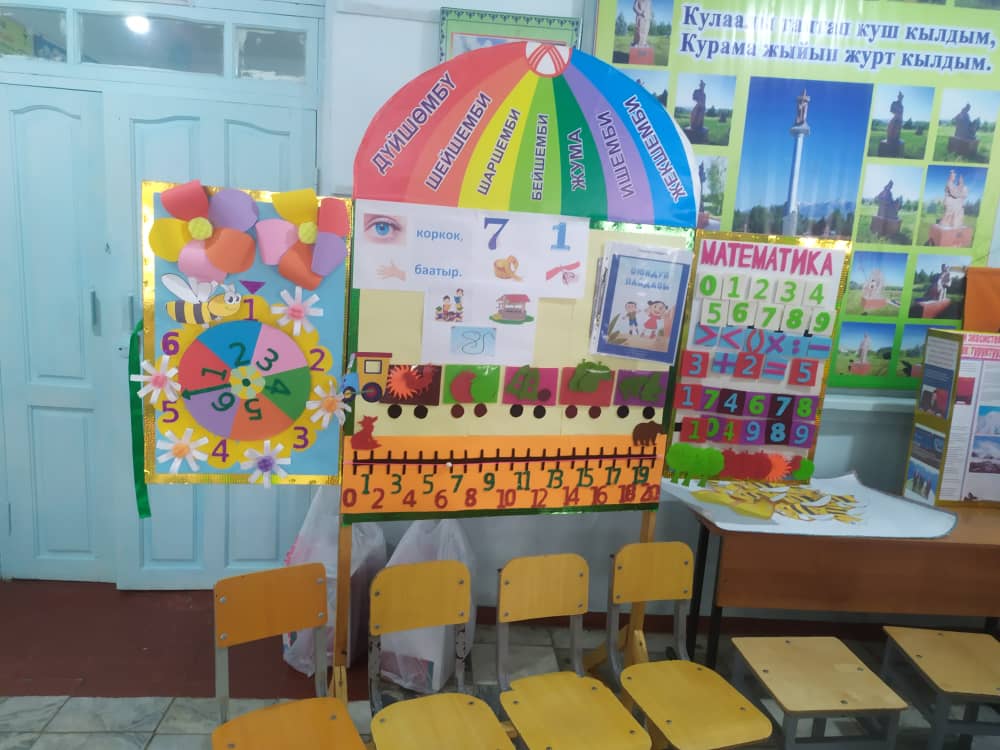 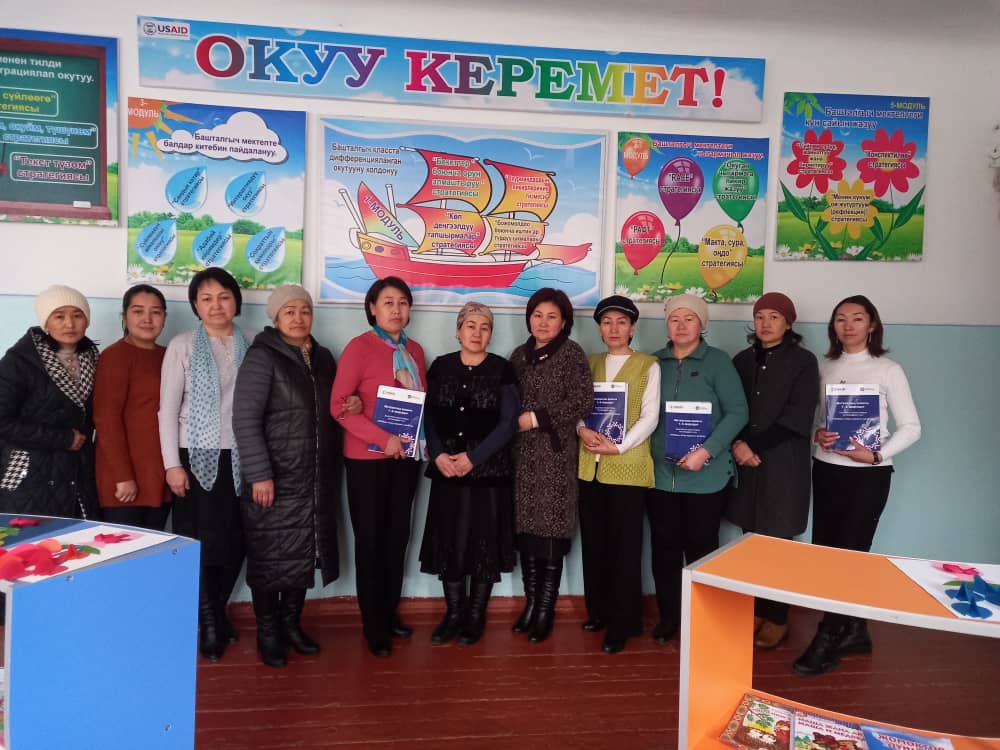 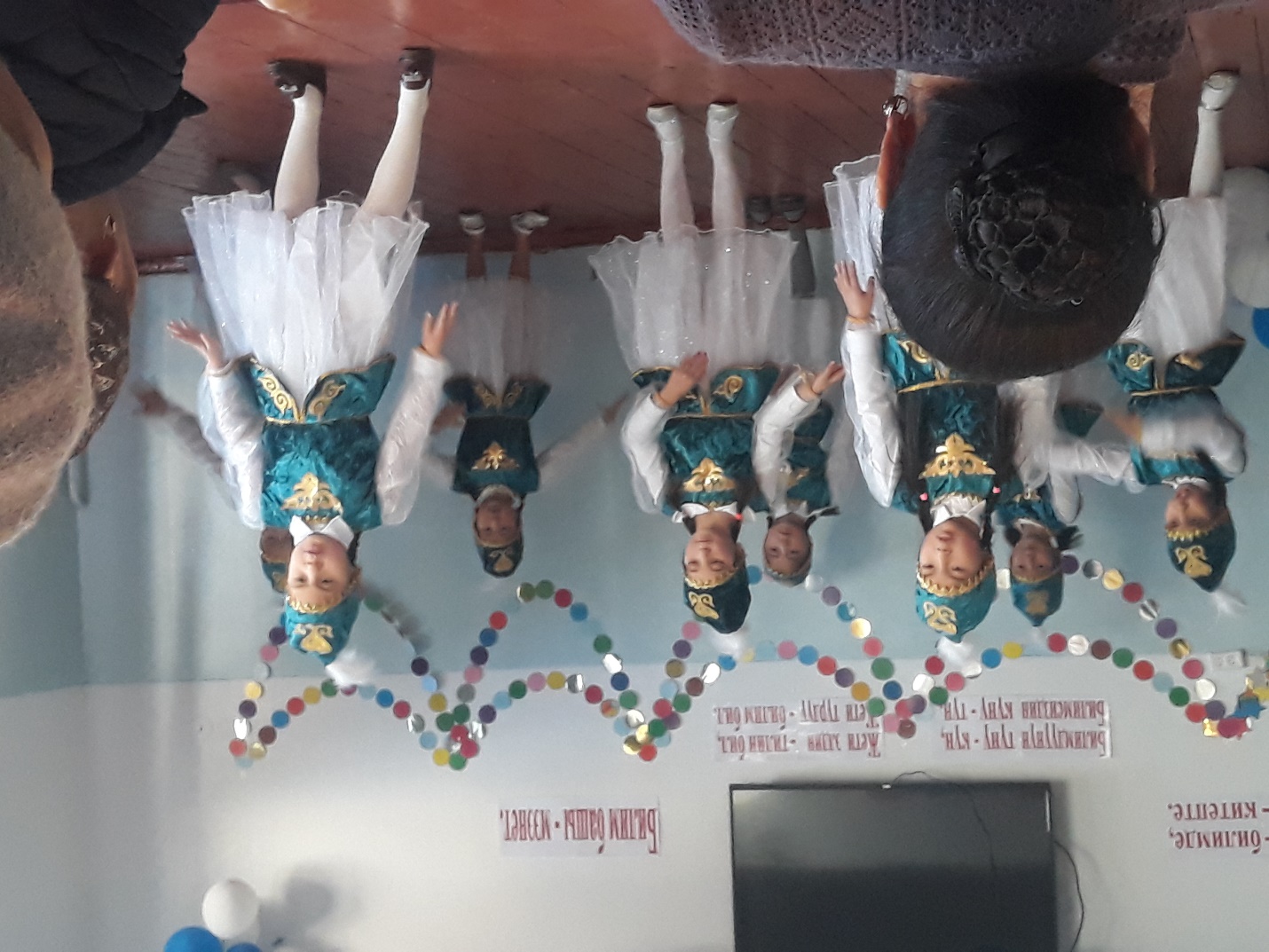 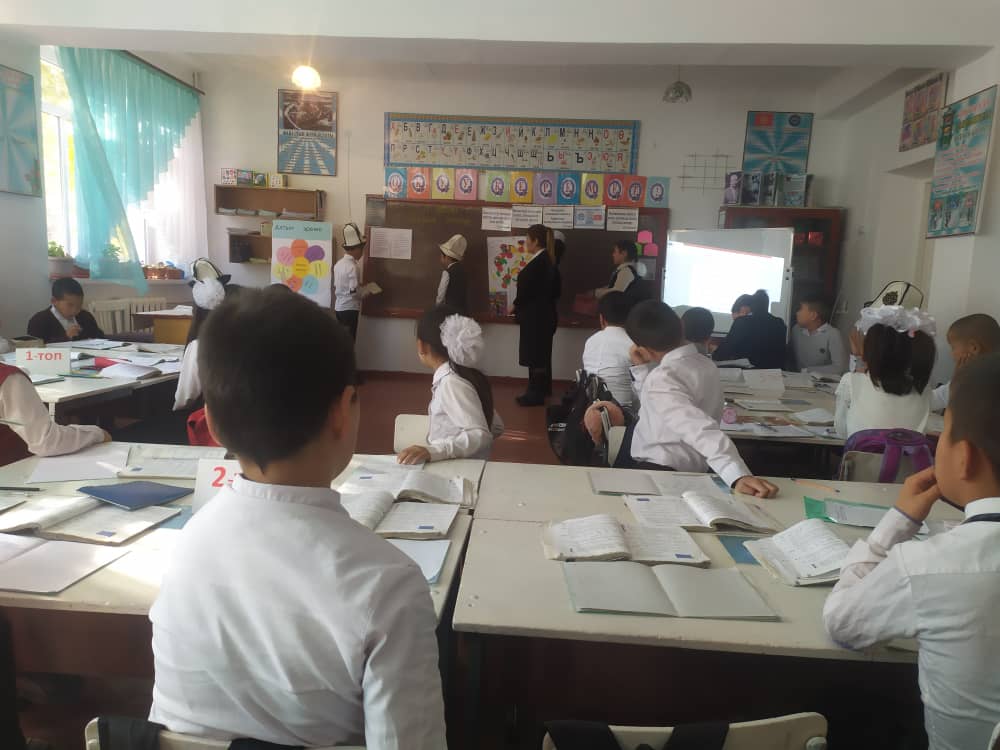 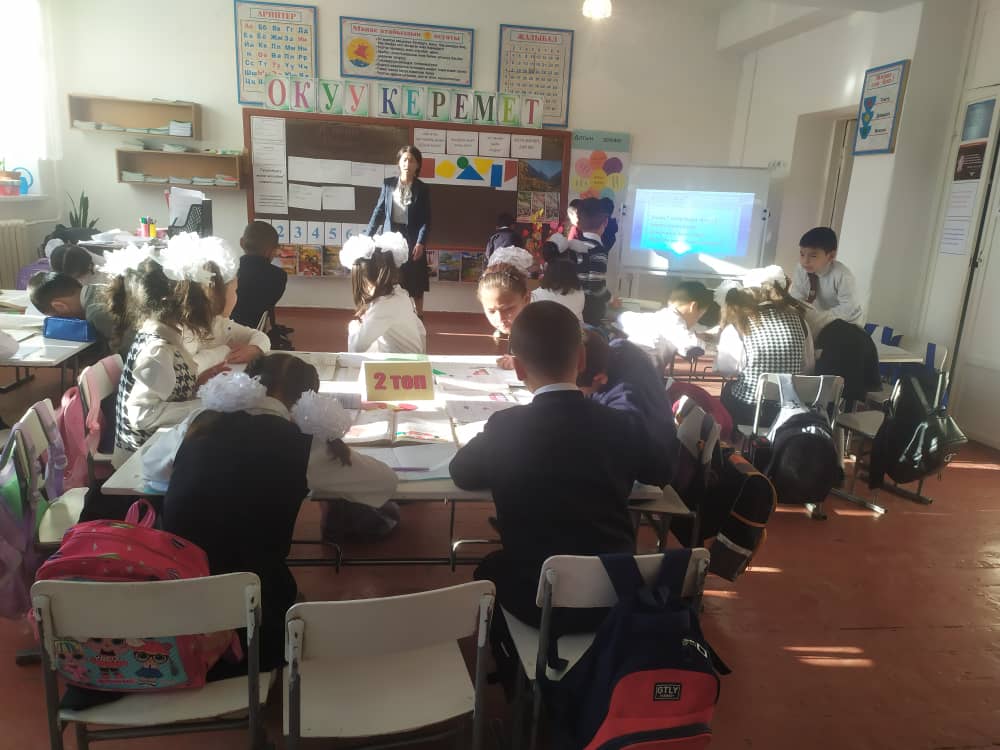 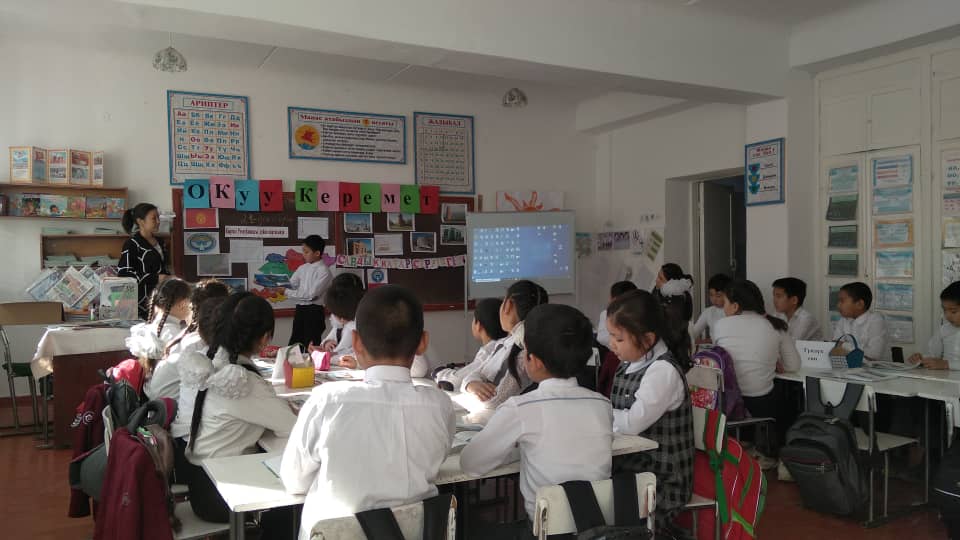 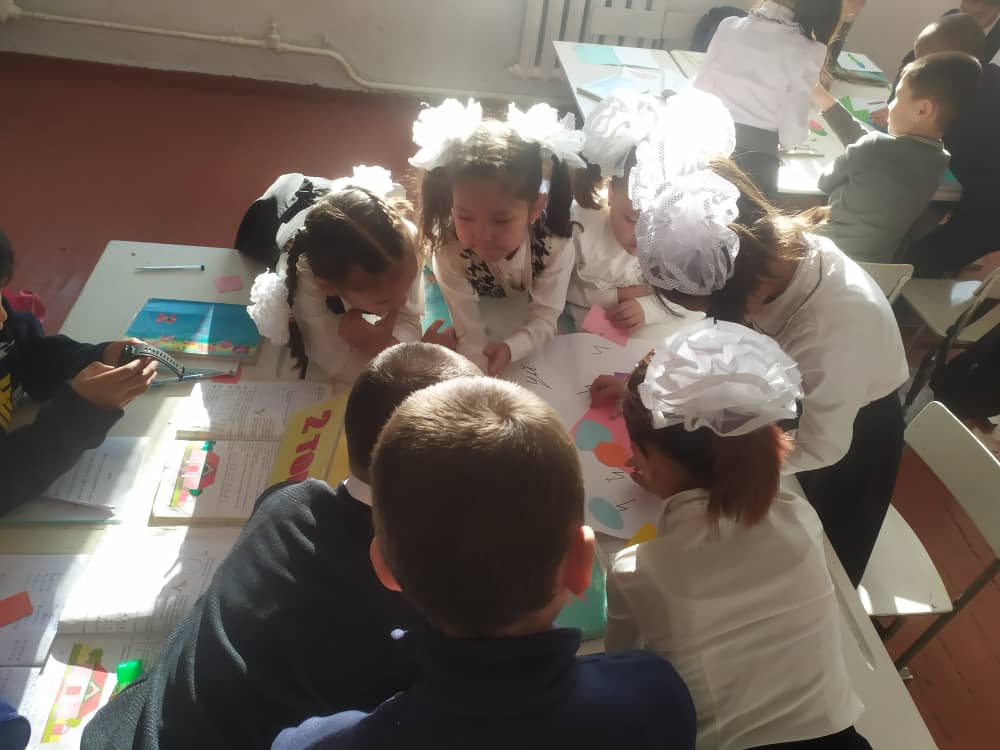 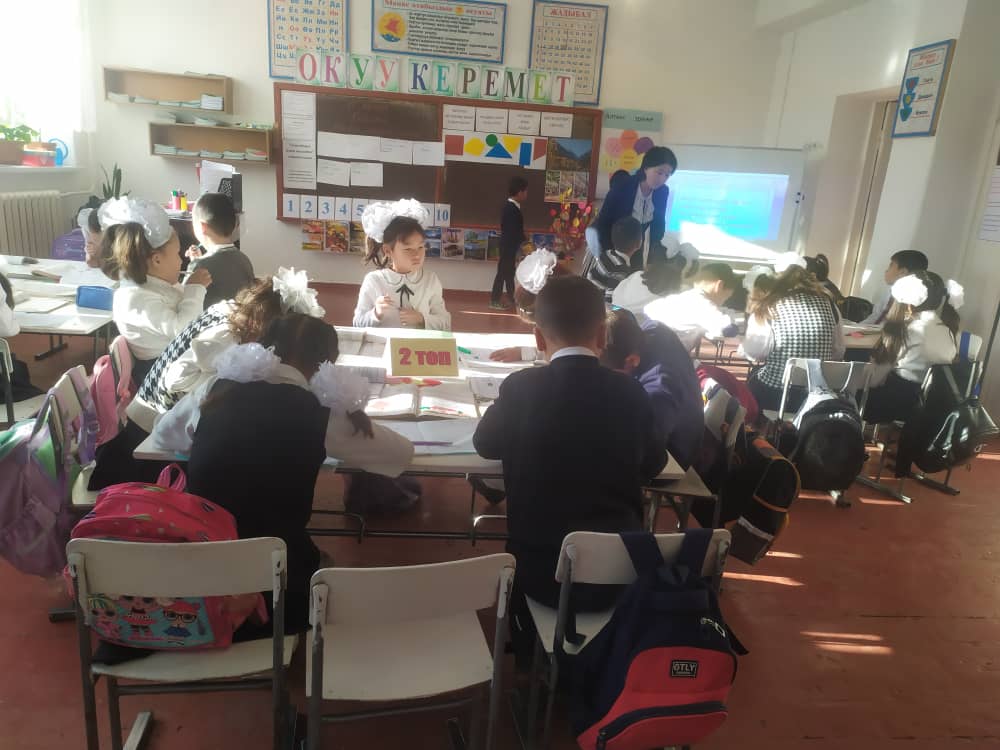 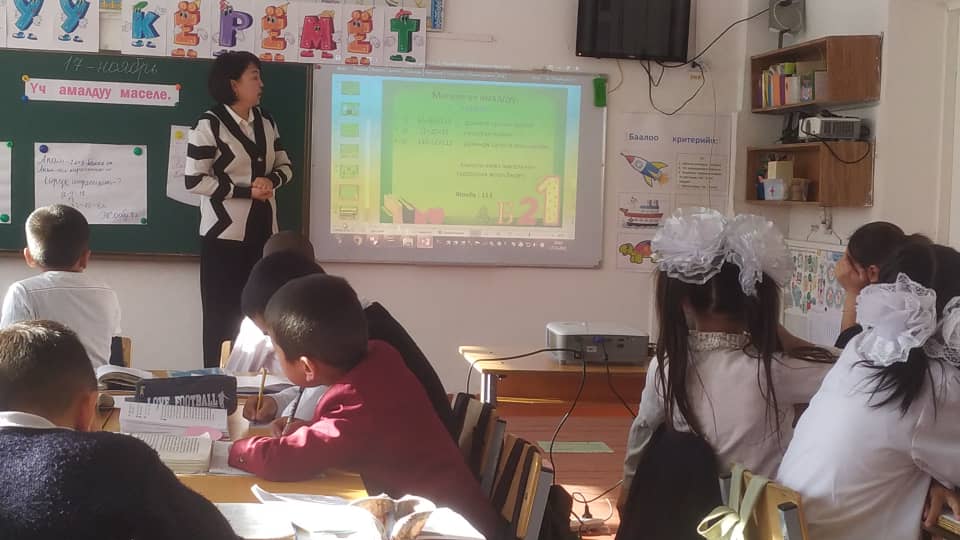 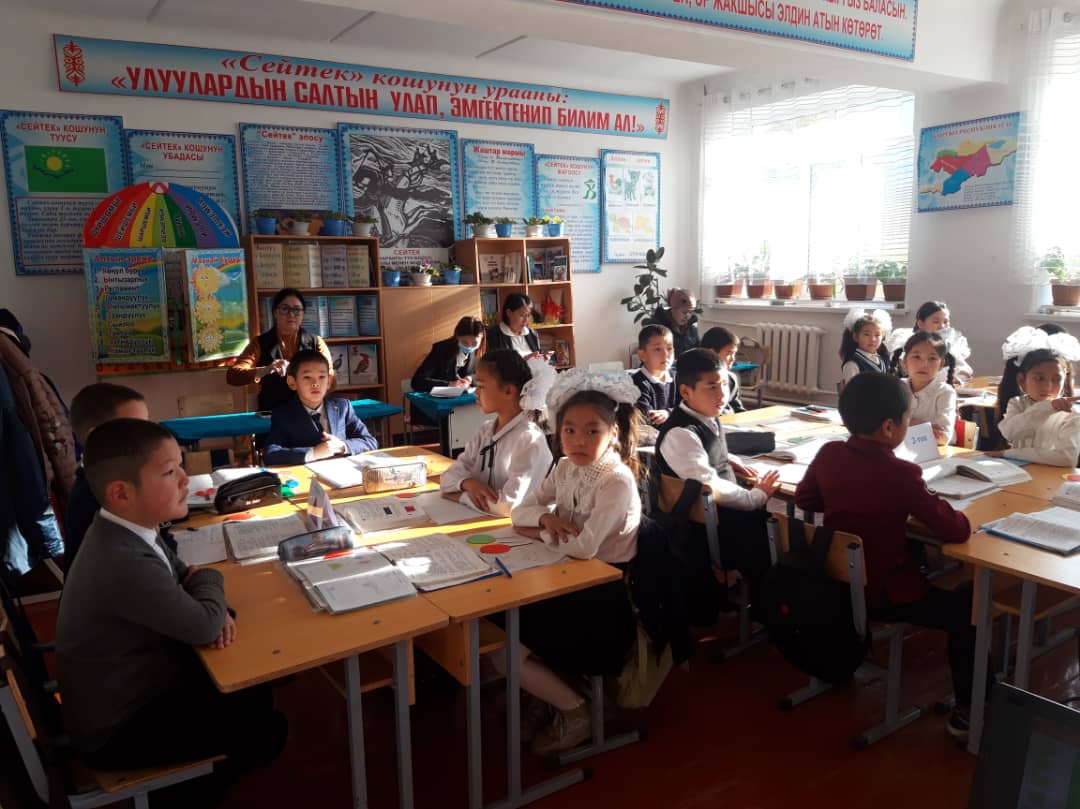 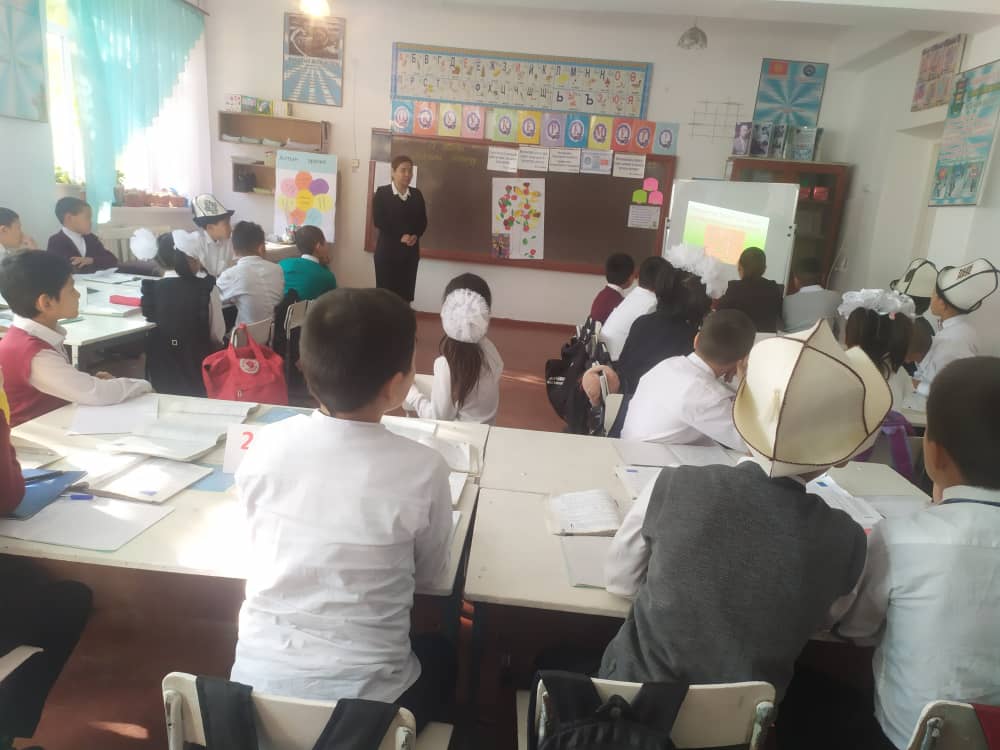 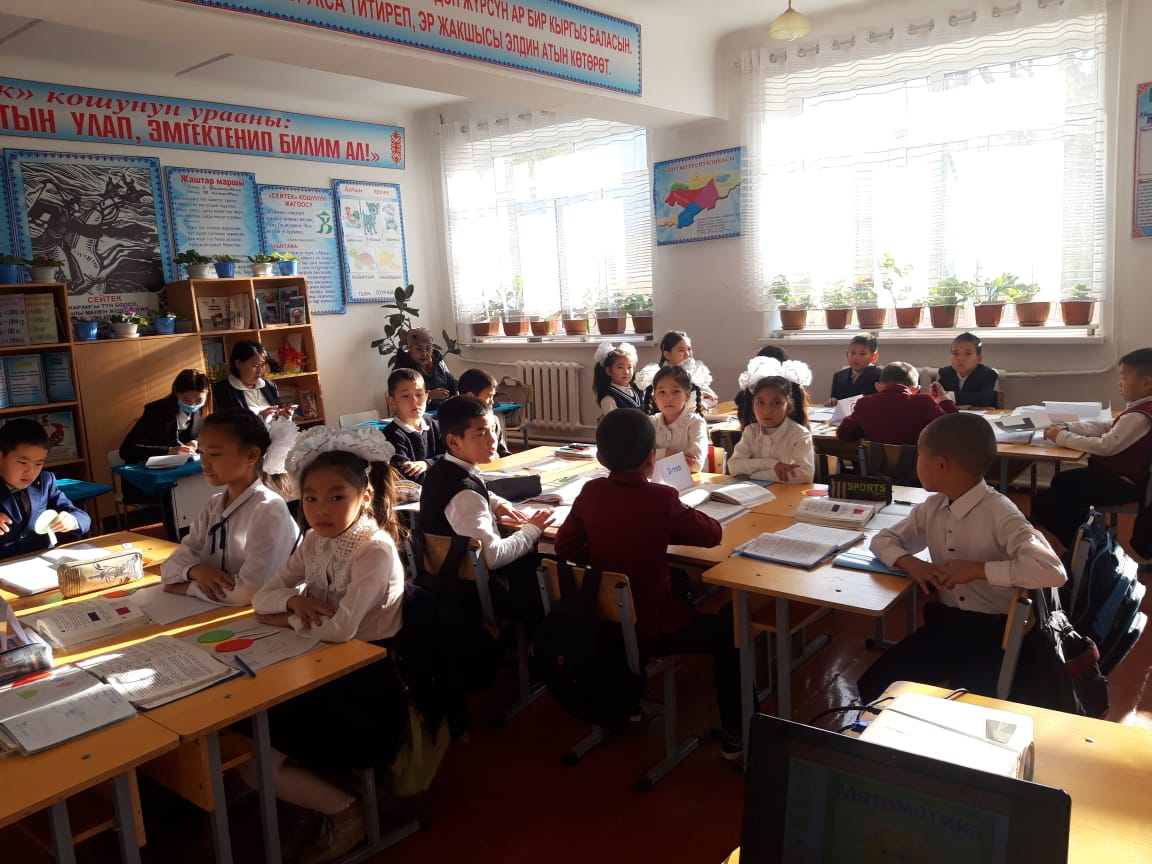 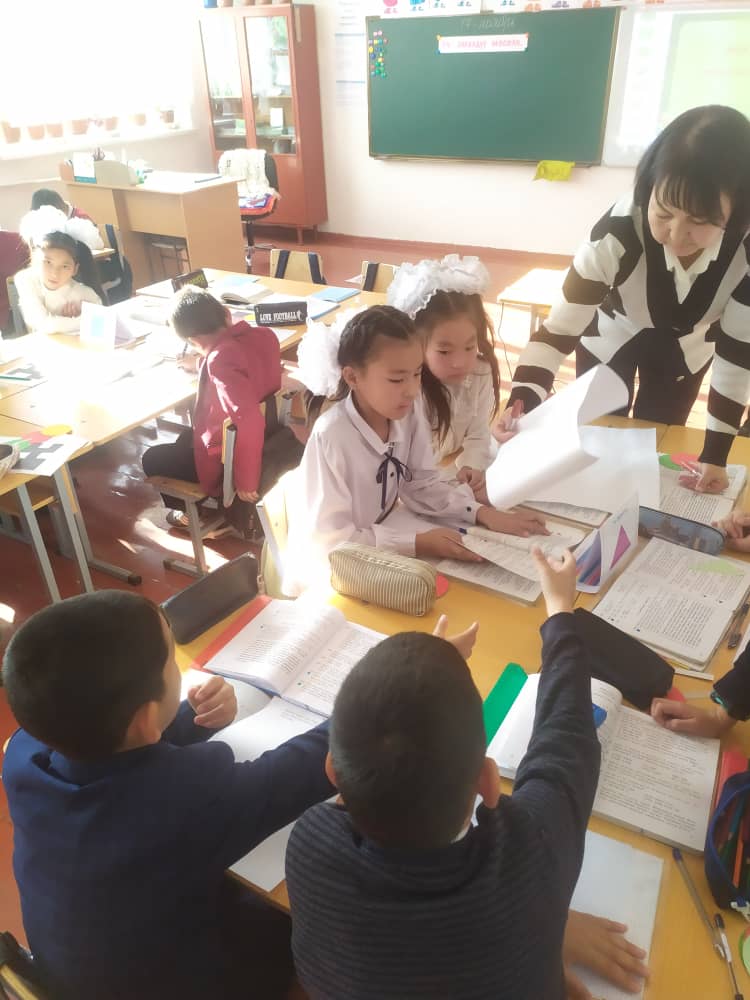 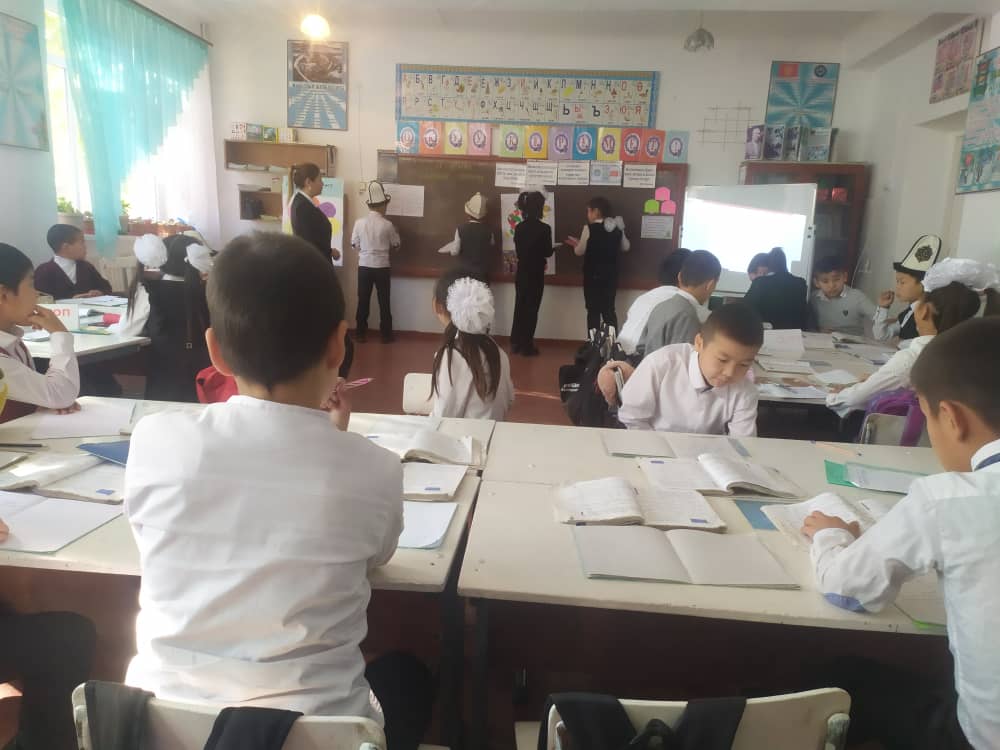 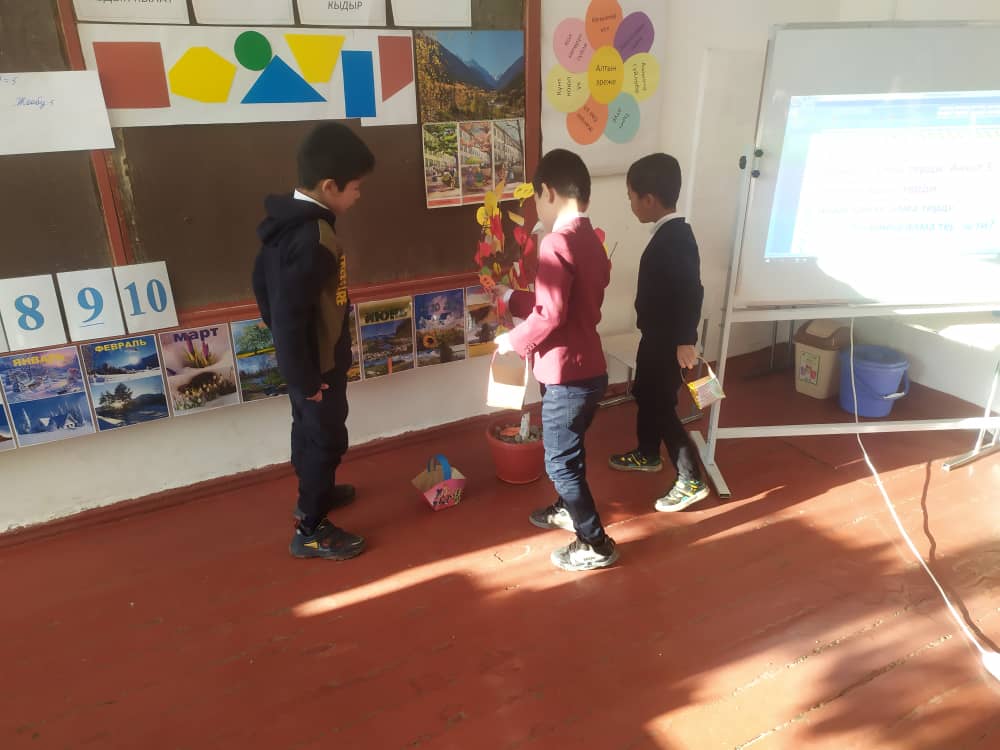 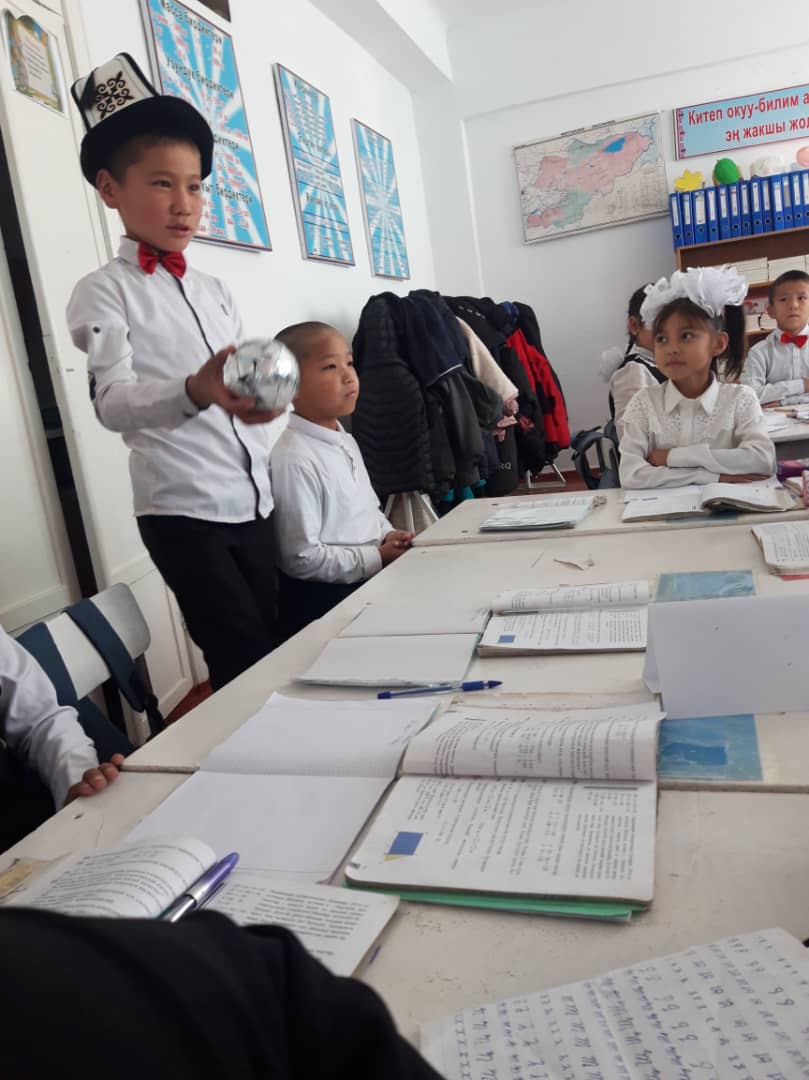 